ROTARY INTERNATIONAL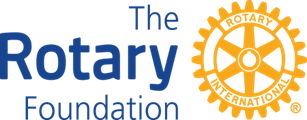 DISTRICT 9800Your complete District Grant report must be submitted within one month of the completion of your project.GRANTS ARE PAID AFTER THE FINAL REPORT AND RECEIPTS ARE RECEIVED Payment of District Grants  will only be authorised and the funds transferred to the nominated Club account on receipt of a final District Grant report including scanned signature page as well as  all receipts and information and evidence of the delivery of the promotional plan is delivered to and accepted by the Grants Committee. Plus FOR DISTRICT INTERNATION SCOPING GRANTS a completed Community Assessment form is required to be provided on the prescribed form available hereProject Description   (What, When, Where & Who)1. Briefly describe the project.  i.e. What was done, when and where project activities took place, and who were the beneficiaries?Also, detail any changes from what was detailed in your Grant Application form.2. Rotary involvement How many Rotarians participated in the project?What did they do?  Please give at least two examples.Tip: Active involvement could be in identifying the opportunity, planning the project, running the project, participating in activities to support the project, organising sponsors, working on publicity/social media/reports, organising dedicated fundraising & promotional activities.3.  Describe the benefit of the project to the recipients ? How many benefited and how.4. What are the expected long-term community benefits of the project?5. Comment on the sustainability aspects of the Project (If the project is to establish an ongoing program, explain now how the project is sustainable and how will this be funded)(For Rotary, sustainability means providing long-term solutions to community needs that the beneficiaries can maintain after grant funding ends)6. comment on the involvement of other partners in the project Financial Report Project Funding TableNotes: if a Club spends over budget then the Club must cover the excessif a Club spends under budget then we must reduce the Grant to match the ratio $1 for $1 for a District Local Grant and $1 for $2 for a District International Granta) Funding source (add rows as needed)				Amount ($AUS)Application of funds/Project Expenditure Instructions:Provide receipts or Invoices for the full amount of the project (not just the amount of the Grant). Must be provided in electronic form. A Statement of Account can be provided for small cash amounts of $100 or lessProvide evidence of payment if not evident on the receipt or invoice including completed bank transfers to the beneficiary or partner organisation. Receipts are to be  scanned and/or attached as a pdf documentAnnotate receipts and/or invoices with the appropriate reference number.Be specific, you can add lines to the table below as needed or attach a separate spreadsheet.	Ref 	Expense Description	(add rows as needed)			Amount ($AUS)Comment on any significant variation to project budget. Including the reasons this occurred and if the Budget (as per the Grant application)  was exceeded how has any extra costs  been fundedPublicity (your club and The Rotary Foundation)Provide details as to  how this project has or is being  publicised, internally within your own Club, Rotary as well as  externally so as to promote the work of your Club,  Rotary and The Rotary Foundation to the broader community.Publicity must include reference to the project being delivered “with the support of a district grant from The Rotary Foundation.”Please provide copies of articles, links to social media and photos as evidence of this promotion (this is a pre-requisite to grant payment).Tips &  ideas:Refer to the Public Image and Communication page on the district website for information and contact for ideas and support.  https://rotarydistrict9800.org.au/sitepage/public-imageAll forms of media should be considered, including print media (local community newspaper), District Networker, club bulletin, club website and social media pages and even an article in RDU magazine.Projects should also be entered onto the Showcase page of the MyRotary website. https://map.rotary.org/en/project/pages/project_showcase.aspx (top right-hand corner My Rotary/Take Action/Rotary Showcase/Add a new project)Thought should also be given to sharing the story and photos on community social media sites.Attachments:Please be sure to submit a complete report together with the required supporting documention in one submission. Partial or unsubstantiated reports cannot be accepted and will be returned.Club DeclarationBy signing this report, I confirm that to the best of my knowledge these District Grant funds were spent only for eligible items in accordance with approved Terms & Guidelines, and that all of the information contained herein is true and accurate.  I also understand that all photographs submitted in connection with this report will become the property of RI and will not be returned.  I warrant that I own all rights in the photographs, including copyright, and hereby grant RI and TRF a royalty free irrevocable license to use the photographs now or at any time in the future, throughout the world in any manner it so chooses and in any medium now known or later developed. This includes the right to modify the photograph(s) as necessary in RI’s sole discretion. This also includes, without limitation, use in web sites, magazines, brochures, pamphlets, exhibitions and any other promotional materials of RI and TRF.District Grant Final Report 2023-2024Complete and Return this form to D9800 Foundation Grants Stewardship Chair via email to – foundation.stewardship@rotary9800.orgFor further information firstly  refer District Foundation website	https://rotarydistrict9800.org.au/sitepage/foundation& then if you still have questions contact Grant Stewardship Chair foundation.stewardship@rotary9800.orgDistrict Grant No.DGL/I/S:Rotary Club:Project Title1. Rotary Club of:  2 Other funding (specify)3. District Grant funds -as per approved grant or lesser amount  #Total Project Income 1.23456789101112131415SUNDRY EXPENSES: (For expenses under $100 without receipts. List   and certify  items on the Sundry Expenses Log form provided).	Total Project Expenditure üCopies of receipts or invoices and bank transfersPhotos and evidence of publicityCompleted Community Assessment (f applicable)Certifying Signature:Certifying Signature:Signatory NameClub Position Date